МАГИСТРАТУРИ, СТИПЕНДИИ, СТАЖОВЕСтипендии за магистратура по астрономия и астрофизика"Астро мундус" е международна магистратура по астрономия и астрофизика, финансирана от Европейската комисия в рамките на програмата "Еразмус мундус".Тя е насочена към бакалаври от различни националности и представлява консорциум на пет университета в четири държави: University of Innsbruck (Австрия), University of Padova (Италия), University of Rome "Tor Vergata" (Италия), University of Goettingen (Германия) и University of Belgrade (Сърбия). В момента се приемат документи за старт на програмата през септември 2014 г. Продължителността й е 24 месеца.Желаещите да кандидатстват трябва да имат бакалавърска степен по физика, астрономия, астрофизика, математика или сходна дисциплина. Освен това те трябва да представят сертификат за успешно положен изпит по английски език.Стипендията за граждани на държава-членка на Европейския съюз е в размер на 3 000 евро, която сума покрива регистрационната такса, пътни разходи и други. Отделно на месец курсистите ще получават 500 евро за целия срок на обучение.Подробна информация може да откриете на страницата на програмата.Краен срок: 30 ноември 2013 г. Фондация "Еврика" предлага годишни стипендии в десет областиДесет са областите, в които фондация "Еврика" ще раздаде стипендии за единадесета поредна година. Студентите ще получават по 2000 лв. годишно.Областите са компютърни науки, математика, физика, химия и химични технологии, медицина и биология, аграрни науки, инженерни науки в областта на електрониката, автоматизацията и електротехниката, инженерни науки в областта на машиностроителните технологии, строителство и архитектура, икономика.Право да кандидатстват за стипендиите на фондацията имат български студенти в български университети. Младежите трябва да са завършили най-малко втори курс от обучението си с успех по учебни години, не по-малък от много добър (5.00), както и да са записани за редовно обучение за 2013-2014 г.Едно от изискванията е да се напише есе на тема "Моето бъдеще на специалист – мечти, планове и реалност" в обем до 3 страници.Повече информация може да намерите в страницата на фондацията. Краен срок: 15 октомври 2013Немски университет предлага 10 докторантски позицииУниверситетът за приложни науки в Билефелд, Германия обяви 10 свободни места за докторанти, които да участват в изготвянето на научен проект за срок от две до три години и половина.След края на проекта те ще получат докторска степен по философия на историята или социологията. Началната дата на програмата е 1 април 2014 г.Кандидатите ще бъдат ангажирани почасово и ще провеждат проучвания в областта на социологията, историята, политическите науки или социалната антропология. Необходимо е да имат завършена магистратура в сходна дисциплина.Университетът работи активно за толерантността, международното сътрудничество и равенството между половете и затова насърчава чуждестранни кандидати, както и такива с физически увреждания.Допълнителна информация може да откриете на страницата на университета. Краен срок: 15 октомври 2013 г.Докторантура по политически науки в ИталияИталианският институт SUM, Болонският университет, Университетът в Сиена и Университетът във Флоренция обявиха 29-тия цикъл на докторската си съвместна програма по политически науки.За възможността могат да кандидатстват магистри от цял свят. Ще бъдат отпуснати общо осем стипендии в размер на 13 638 евро на година. Програмата е с продължителност от три години и се провежда в град Флоренция.Подробна информация може да откриете на страницата на института. Заявления за кандидатстване се подават онлайн до 4 октомври 2013 г.Докторантура по политология и публичен мениджмънт в ДанияДепартаментът по политически науки и публичен мениджмънт на Университета на Южна Дания (University of Southern Denmark) в град Одензе отпуска стипендии за докторанти.Желаещите да кандидатстват трябва да притежават магистърска степен в подходяща дисциплина. Одобрените кандидати ще участват дейно в международни конференции и семинари, ще преподават в университета и ще трябва да посетят друга изследователска институция в чужбина за един семестър или повече.Размерът на стипендията е достатъчен да покрие месечните разходи на докторантите, тези за път и настаняване. Освен това докторантите ще разполагат с индивидуално работно място. Всички условия за финансиране може да откриете тук.Част от документите за кандидатстване включват автобиография, мотивационно писмо, копие на дипломата за магистърска степен, предложение на изследователски проект, списък с предишни публикации.Допълнителна информация може да откриете на страницата на университета.Краен срок: 1 октомври 2013 г. Свободно място за докторант в технологичния институт ETH ZurichЦентърът за сравнителни и международни изследвания (CIS) към швейцарския федерален технологичен институт ETH Zurich (Eidgenössische Technische Hochschule Zürich) обяви свободно място за докторант по международна политическа икономия.От кандидатите се изисква да бъдат магистри по политически науки и/или икономика. Освен това те трябва да имат интерес и познания по теория на политическата икономия и политиката в областта на околната среда, както и да владеят английски език на много добро ниво (писмено и говоримо).Част от документите за кандидатстване включват автобиография, мотивационно писмо, копия на дипломите за бакалавър и магистър, част от магистърската теза.Допълнителна информация може да откриете на страницата на възможността.Краен срок: 31 октомври 2013 г.Свободно място за докторант в Университета в НюшателШвейцарският център за изследване на населението и миграцията към Университета в Нюшател (University of Neuchâtel) обяви свободно място за докторант. Той/тя ще работи върху проект за младежта от турски и балкански произход в градовете Цюрих, Базел и Женева. Предлаганият договор е с продължителност от три години.От кандидатите се изисква да имат магистърска степен по социални науки и натрупан изследователски опит. Освен това те трябва да владеят английски и немски език на отлично ниво, а знанието на френски ще се счита за предимство.Работното възнаграждение на докторанта през първата година ще бъде в размер на 5 354 швейцарски франка (или 4 337 евро) на месец, която сума ще се увеличи през следващите години. Част от документите за кандидатстване включват мотивационно писмо, автобиография, списък с предишни публикации.Допълнителна информация може да откриете на страницата на възможността. Краен срок: 30 септември 2013 г.Международният технологичен институт в Австрия търси млади учениМеждународният технологичен институт (IST) в Клостернойбург, Австрия обяви 40 свободни места за млади учени, които работят в следните области: математика, физика, химия, компютърни науки.Програмата ISTFELLOW е с продължителност от две години и е частично финансирана от Европейския съюз. Учените имат възможност да останат в института за още две години, ако научните им ръководители са съгласни и имат достатъчно средства.Кандидатите трябва да притежават докторска степен в някоя от сферите на работа на института. Освен това от тях се изисква да владеят английски език на отлично ниво (писмено и говоримо).Одобрените учени ще подпишат трудов договор и ще започнат работа в IST на пълно работно време. В допълнение към трудовото им възнаграждение и пълното социално осигуряване, програмата ще покрие пътните разноски по научни конференции и семинари, както и тези за немски езикови курсове.Документи за кандидатстване се приемат до 15-ти март за начало през месец април.Подробна информация за възможността има на страницата на института.Университетът в Абърдийн предлага докторантско място по антропологияДепартаментът по антропология в шотландския университет в Абърдийн открива място за тригодишна докторантура, стартираща от януари или от октомври 2014 г. Кандидатът ще участва в проект, посветен на отношенията между хората и животните в северния полярен кръг, като ще получи пълна стипендия.Програмата е част от петгодишния проект на Европейския съвет за научни изследвания (ЕСНИ) озаглавен "Арктическо опитомяване": Създаване на връзка между хората и животните, населяващи северния полярен кръг.Целта на проекта е да проследи как си влияят хората и животните населяващи този район и как взаимодействията помежду им променят средата. Ролята на докторанта е да организира и ръководи малки групи, които да работят в различни области.Необходимо е кандидатите да са в процес на завършване или да имат вече завършена магистратура по културна и социална антропология, културна история или друга подобна наука. Могат да кандидатстват и хора, идващи от страни извън Великобритания и ЕС. Всички разходи по проекта, пътни разноски и екипировка, ще бъдат покрити от университета.Повече информация може да откриете на официалната страница на възможността. Краен срок: 15 октомври 2013 г. Стажове в Европейския икономически и социален комитетЕвропейският икономически и социален комитет организира стажове с продължителност от пет месеца (дългосрочни) и от един до три месеца (краткосрочни).Основните цели на програмата са стажантите да придобият практически опит в институцията в области като селско стопанство, развитие на селските региони, околна среда, икономическия и валутен съюз, заетост, социални въпроси и гражданство, външни отношения, единен пазар, производство и потребление, транспорт, енергетика, инфраструктура и други.Дългосрочни стажовеЗа тях могат да кандидатстват дипломирани студенти с познания в една от дейностите на комитета. Те трябва да говорят свободно един от официалните езици на ЕС и да имат добри познания по друг такъв език.Дългосрочните стажове се организират два пъти в годината - от 16 февруари до 15 юли (пролетни) и от 16 септември до 15 февруари (есенни). Безработните стажанти може да получат месечна стипендия.Краткосрочни стажовеКандидатите може да са студенти, които трябва да проведат стаж в рамките на своето обучение. Няма възрастови ограничения. От стажантите се изисква да имат задълбочени познания по един от официалните езици на ЕС и задоволителни по втори такъв език. Този вид стажове могат да се проведат по всяко време на годината.Желаещите могат да кандидатстват, като попълнят онлайн формуляр на сайта на институцията.Подробности можете да научите на официалната интернет страница на Европейския икономически и социален комитет.Краен срок: 30 септември 2013 г. за пролетните стажовеКомитетът на регионите организира стажовеВсяка година Комитетът на регионите предоставя ограничен брой стажантски места на младежи, които искат да се запознаят с работата в евроинституцията. Организират се два вида стажове - платени дългосрочни и краткосрочни неплатени учебни посещения.Дългосрочни платени стажовеСтажовете включват работа в една от службите на Комитета на регионите и се провеждат между 16 февруари и 15 юли (пролетни стажове) и между 16 септември и 15 февруари (есенни стажове).Стажантите трябва да са граждани на държави, членки на ЕС. Предлагат се и няколко места за стажанти от страни извън ЕС.От тях се изисква да имат диплома за завършено висше образование, да владеят един от официалните езици на ЕС, както и да имат добри познания по втори такъв (френски или английски).Стажантите получават месечно възнаграждение. Желаещите трябва да попълнят формуляр за кандидатстване, който е достъпен на страницата на Комитета на регионите.Краткосрочни неплатени учебни посещенияКомитетът на регионите предлага също неплатени учебни стажове. Задълженията на стажантите ще зависят от службата, в която ще работят. Някои са с политическа, а други - по-скоро с административна насоченост.Кандидатите трябва да имат поне бакалавърска степен и да могат да докажат, че трябва да задълбочат познанията си в областта заради професионалната или образователната им дейност.Максималната им продължителност е четири месеца, но може да бъдат удължени до шест месеца.Подробности можете да научите на официалната страница на Комитета на регионите.Краен срок: 30 септември 2013 г. за пролетните стажовеСтажове в Съвета на Европейския съюзВсяка година генералният секретариат към Съвета на Европейския съюз предлага платени и неплатени стажове.Неплатени стажовеЗа този вид стаж могат да кандидатстват студенти в трета, четвърта или пета година на обучението си в учебно заведение, което изисква подобен стаж. Програмата е с продължителност между един и пет месеца.Кандидатите трябва да са граждани на държава, членка на ЕС, или на държава, кандидат за членство. Изисква се да владеят един от официалните езици на ЕС и да имат познания по втори такъв. Задължително е владеенето на английски или френски език.Няма формуляр за кандидатстване. Желаещите трябва да пишат на адрес stages@consilium.europa.eu, за да го получат.Подробности можете да намерите на официалната интернет страница на Съвета на ЕС. Краен срок: 1 октомври 2013 г. за стажа между 1 февруари и 30 юли.Стажове в Европейския център за модерни езициЕвропейският център за модерни езици предлага два пъти в годината платени стажове с продължителност от три до шест месеца.Основната роля на центъра, които е част от Съвета на Европа, се състои в прилагането на езиковите политики и насърчаването на иновативни подходи към преподаването и изучаването на модерни езици.Кандидатите могат да избират между четири направления - поддържане на интернет страницата на центъра, организиране и планиране на събития и семинари, документация и ресурси, финанси и обща администрация.Стажантите ще получават месечно възнаграждение в размер на 686 евро. Центърът поема и част от пътните им разходи.ИзискванияКандидатите трябва да са завършили висше образование и да владеят английски, френски или немски език.Желаещите трябва да попълнят онлайн формуляр за кандидатстване.Подробности за стажа и условията за кандидатстване можете да намерите на официалната интернет страница на Европейския център за модерни езициКраен срок: 30 септември 2013 г. за стажа между януари и юни 2014 г.Съдът на ЕС предлага платени стажовеВсяка година Съдът на Европейския съюз предлага органичен брой платени стажове с максимална продължителност до пет месеца.Tе обикновено се провеждат в дирекция "Изследвания и документация", служба "Преса и информация", генерална дирекция "Писмени преводи" или в дирекция "Устни преводи".Стажовете по устен превод са с продължителност между 10 и 12 седмици. Одобрените кандидати ще могат да усъвършенстват уменията си, особено в областта на правните преводи, чрез подготовката на документи по казуси, изследвания и практически упражнения в кабина за превод.Изисквания Кандидатите трябва да са граждани на държава - членка на ЕС, и да са завършили право или политически науки с преобладаващо изучаване на право. За стажовете в дирекция "Устни преводи" е задължителна и диплома за конферентен преводач.Изисква се отлично владеене на един от официалните езици на ЕС и добри познания по втори такъв. Доброто владеене на френски език е препоръчително.Желаещите трябва да попълнят формуляр за кандидатстване и да го изпратят заедно с подробна автобиография и копия от необходимите дипломи и сертификати.Подробности за стажа можете да намерите на официалната интернет страница на Съда на ЕС.Краен срок: 30 септември 2013 г. за стажовете между 1 март и 31 юли 2014 г.Стаж в Център "Север - юг" към Съвета на ЕвропаЦентър "Север - юг" към Съвета на Европа организира стажове с продължителност между три и шест месеца.Центърът, известен още като Европейски център за глобална взаимозависимост и солидарност, е създаден от Съвета на Европа, за да насърчава сътрудничеството и солидарността между северни и южни страни и да подобрява образованието и обществената информираност. Седалището му е в Лисабон.Задачите на стажантите ще включват проучвания, подготовка на дейности, изготвяне на доклади и оказване на помощ в текущата работа.Стажът е неплатен. Участниците или институциите, които ги спонсорират, трябва сами да поемат разходите за път и настаняване, както и за живот по време на стажа. Центърът покрива единствено застраховка за медицински услуги и разноските по евентуални пътнотранспортни произшествия по време на стажа.ИзискванияМогат да кандидатстват граждани на държави членки на Съвета на Европа, или на някоя от южните страни, с които центърът си сътрудничи.Те трябва да са завършили висшето си образование или поне три години от него. Изисква са много добро владеене на един от официалните езици на Съвета на Европа (английски и френски). Познанията по другия език са желателни.Ако желаете да кандидатствате, трябва да изпратите електронно писмо с подробна автобиография на френски или английски език и мотивационно писмо на адрес: nsc_traineeships@coe.int като уточните колко месеца искате да продължи стажа ви.Подробности можете да намерите на официалната интернет страница на Съвета на Европа.Краен срок: 15 октомври 2013 г. за стажа през януари-юни 2014 г.Стаж в Европейския парламентарен форумЕвропейският парламентарен форум по въпросите на населението и развитието (EPF) обяви свободно място за стажант. Местоположението на практиката ще бъде в Брюксел, Белгия.Кандидатите трябва да имат завършена минимум бакалавърска степен, като за препоръчване е да са магистри, в някоя от следните области: политически науки, икономика, международни отношения или сходна специалност.От тях се изисква да владеят английски и френски език, а знанието на трети чужд език ще се счита за плюс. Предлаганият временен договор е за срок от шест месеца, но има възможност да се продължи като постоянен. Одобреният кандидат ще получава възнаграждение за труда си, но точната сума не е посочена.Заинтересованите да кандидатстват трябва да изпратят автобиография и мотивационно писмо на адрес: secretariat@epfweb.org. Допълнителна информация има на страницата на EPF.Краен срок: 4 октомври 2013 гПРОГРАМИПокана "Инфраструктури за научни изследвания" към Седма рамкова програмаОбявена е покана за представяне на предложения в рамките на работната програма "Капацитет" на Седмата рамкова програма за научни изследвания, технологично развитие и демонстрационни дейности.Поканата е за "Инфраструктури за научни изследвания" с номер FP7-INFRASTRUCTURES-2013-2.Програма "Капацитет" цели да оптимизира използването и развитието на инфраструктури за научни изследвания, като същевременно стимулира иновативния капацитет на Малки и средни предприятия (МСП), за да могат те да извлекат полза от изследванията. Тази програма е предназначена да подкрепя регионални клъстери, насочени към научни изследвания, като същевременно отключва изследователския потенциал на регионите в ЕС за сближаване и на най-отдалечените от тях.Бюджет: 2 500 000 евроВсички необходими условия и насоки за кандидатстване можете да намерите на интернет страницата на програмата.Краен срок: 3 декември 2013 г.Девета конкурсна сесия за набиране на проектни предложения за участие в Програмата за научен обмен между Швейцария и България към тематичен фонд „Стипендии” Министерството на образованието и науката има удоволствието да Ви информира, че стартира деветата конкурсна сесия за набиране на проектни предложения за участие в Програмата за научен обмен между Швейцария и България към тематичен фонд „Стипендии”. Изисквания към кандидатите:за докторантска стипендия – докторанти, след първата година от зачисляване;за постдокторантска стипендия –допускат се  кандидати в рамките на 5 години след получаване на докторска  степенПовече информация за конкурсната документация може да бъде намерена на интернет адрес: http://www.crus.ch/information-programme/sciex-nms-ch/sciex-nms-ch-bulgaria.html,дирекция „Наука“, тел. +359 2 9217 648 Краен срок: 1 ноември 2013 г.Покана за проекти "Тест на концепцията" по програма "Идеи"Обявена е покана за представяне на предложения "Тест на концепцията" (The ERC Proof of Concept Grant). Поканата е по работна програма "Идеи" в рамките на Седма рамкова програма за научни изследвания, технологично развитие и демонстрационни дейности.ЦелПрограма "Идеи" цели да засили конкурентоспособността на Европа, като оказва помощ при привличане и задържане на най-талантливите учени, подкрепа за научни изследвания с мощен ефект, изискващи поемане на рискове и стимулиране на научни изследвания от световна класа в нови, бързо налагащи се области.Целта на поканата е да подпомогне спечелилите финансиране от Европейския съвет за научни изследвания (ERC) да докажат концепцията и да представят стратегия за защита на правата на интелектуална собственост и развитие на идеи, идващи от финансиранe от ERC.Допустими кандидатиПо поканата могат да кандидатстват юридически лица, спечелили финансиране от ERC, установени в държави членки на ЕС или в асоциирани страни. Техните проекти трябва да се осъществяват в момента или да са завършили преди по-малко от 12 месеца от датата на публикуване на поканата.Бюджет: 10 000 000 евроДопълнителни насоки за кандидатстване можете да намерите на официалната страница на Седма рамкова програма.Краен срок: 3 октомври 2013 г.Седма рамкова програма за научни изследвания, технологично развитие и демонстрационни дейности; Специфична програма „Сътрудничество”; Тематична област 3 - Информационни и комуникационни технологии Общият бюджет на процедурата е 130 000 000 евро.Предложенията трябва да бъдат представени от правни субекти. Кандидатите трябва да са правни субекти, установени в една от следните държави: 28-те страни на Европейския съюз; страните от ЕАСТ, които са членки на ЕИП: Исландия, Лихтенщайн, Норвегия; кандидатки и страните-кандидатки: Бившата югославска република Македония, Турция, Черна гора, Сърбия; други страни: Албания и Израел Тематична област 3 - Информационни и комуникационни технологии цели подобряване на конкурентоспособността на европейската индустрия и осигуряване на възможност на Европа да се превърне в лидер при формирането на бъдещото развитие на информационните и комуникационните технологии (ИКТ), така че да отговори на потребностите на нейната икономика и общество. ИКТ стоят в центъра на обществото, основано на знанието. Дейностите следва да укрепят научно-техническата база на Европа; да гарантират нейното глобално лидерство в сферата на ИКТ, да стимулират иновациите на продукцията, услугите и процесите и креативността чрез прилагане на ИКТ и да осигурят бърза пазарна реализация на ИКТ в полза за гражданите на Европа, бизнеса, индустрията и правителствата. Тези дейности ще спомогнат и за намаляване на дигиталното разделение и социалното изключване. ИКТ са от ключово значение за повишената потребност от здравни и социални грижи; за хората със специални нужди, включително застаряващото поколение и модернизирането на услугите в сфери, които представляват интерес за обществото, като образованието, културното наследство, сигурността, енергетиката, транспорта и околната среда. Въвеждането на съвременните информационни технологии в управлението и администрацията и изграждането на единна информационна и комуникационна среда са важна компонента на Програмата. Крайната цел е създаване на възможности за вземане на по-ефикасни управленски решения; подобряване на качеството и увеличаване на спектъра на предоставяните административни услуги на гражданите и юридическите лица; открит диалог между различните групи, участващи в процеса. В рамките на програмата ще се финансират дейности по направление 1: Проникващи и надеждни мрежови инфраструктури и услуги за публично-частни партньорства за „Бъдещия интернет“, по цел 8: Разширяване на ползването и по цел 9: Технологична основа за приложение. Продължителност на проекта до 24 месеца.Краен срок: 10 декември 2013 г. 17:00:00 (брюкселско време)Българо-швейцарска програма за сътрудничество, Фонд за партньорства и експертна помощ, Тематичен фонд „Партньорство“ Допустимите кандидати по схемата за безвъзмездна финансова помощ към Фонд „Партньорство“ са български организации, заинтересовани от получаването на безвъзмездна финансова подкрепа, които отговарят на следните критерии за допустимост: Да са създадени и регистрирани юридически субекти в България, а именно: организации с нестопанска цел (регистрирани по българския Закон за юридическите лица с нестопанска цел (ЗЮЛНЦ) – асоциации или фондации, и по Закона за народните читалища (ЗНЧ); мрежи, асоциации, федерации – НПО, регистрирани по Закона за ЗЮЛНЦ; мозъчни тръстове – НПО, регистрирани по ЗЮЛНЦ и действащи по съответния закон; образователни институции – организации, които не реализират печалба, регистрирани са по българското законодателство и осъществяват своята дейност в рамките на Закона за народната просвета, Закона за висшето образование и Закона за професионалното образование и обучение; културни институции – организации, които не реализират печалба, регистрирани са по българското законодателство и осъществяват своята дейност в рамките на Закона за защита и развитие на културата, Закона за културното наследство, Закона за обществените библиотеки, Закона за филмовата индустрия, Закона за радио и телевизия; териториални единици като области, градове и общини – регистрирани с Указ на държавния глава; национално признати и представителни социални партньори – синдикати и работодателски организации регистрирани по ЗЮЛНЦ и признати като национално представителни организации от МТСП. Недопустими са юридически лица, регистрирани по закони за стопански организации (Търговски закон, Закон за кооперативите и подобни), политически партии, религиозни организации и институции, физически лица, и НПО, които получават подкрепа по други инструменти, финансирани от Конфедерация Швейцария в рамките на Българо-швейцарската програма за сътрудничество. Проектите задължително се изпълняват в партньорство с швейцарска организация. Швейцарските партньорски организации и институции помагат за оформянето на подходи и активират ответен капацитет за справяне с предизвикателствата на развитието, пренасят ноу-хау, подкрепят процеси за дефиниране на учене и методология, възможно е да предоставят оборудване и съпровождат/консултират процеси за въвеждане на постоянни структури за справяне с бъдещите предизвикателства на развитието. Размер на безвъзмездната финансова помощ: 2 200 000 CHF минимален размер: 10 000 CHF максимален размер: малки проекти: 100 000 CHF големи проекти: 250 000 CHF По настоящата процедура се изисква съфинансиране на проекта в размер на най-малко 10% за кандидатстващи юридически лица с нестопанска цел и най-малко 15% за кандидатстващи публични институции. Спектърът от потенциални проектни дейности за адресиране на предизвикателствата на развитието поне от един български (водещ) и един швейцарски партньор може да включва, но не е ограничен до: подкрепа и подобряване на предишни партньорски отношения и дейности, ако отговаря на условията на схемата за безвъзмездна помощ към Фонд „Партньорство“; типични дейности за организацията/институцията, насочени към специфични целеви групи; управление на проекта, включващо осигуряване на публичност и финални одити. Следните дейности са недопустими покупка на земя или недвижими имоти; доставка на оборудване, което не е директно свързано с изпълнението на проекта; текущи дейности, вече финансирани от други източници; спонсорство за лица за участие в работни и теоретични семинари, конференции; стипендии за лица за обучение или обучителни курсове; обучения, за които бенефициентите на безвъзмездната помощ начисляват разходи за участие; съществуващи програми и регулярни дейности на бенефициента и/или партньорите. Продължителността на проектите не следва да надвишава 24 месеца за малки проекти и 36 месеца за големи проектиКраен срок: 27 декември 2013 г. Програма: Европейска младежка фондация, Приоритет: Младежки проекти, Проект: Пилотни проекти (Категория Д), проведени в рамките на срещи между млади хора и други дейности като документиране, изследване и публикации БЕНЕФИЦИЕНТИ: международна неправителствена младежка организация или мрежа; национална или местна неправителствена младежка организация или мрежа; неправителствени структури, включени в младежка работа. ОПИСАНИЕ: Категория Д са пилотни проекти, допринасящи за следните приоритетни оси на младежката политика на Съвета на Европа: подпомагане на младите хора, особено тези в неравностойно положение, да посрещнат предизвикателствата, които са пред тях и същевременно да се стремят към собствени цели; окуражаване на нови форми на младежко участие и организация; допринасяне за социалното сближаване и в частност превенция на изключването на младите хора и превенция на феномените, които специфично въздействат върху младите хора; да адаптира и създава програми и структури за промените в обществото. Допустимите проекти трябва: да имат младежки дейности, които са подготвени, проведени и управлявани от местни, регионални или национални неправителствени организации и включват млади хора под 30-годишна възраст; да имат подход, поощряващ участието на целевите групи от създаването на концепцията до оценяването; да имат европейско измерение чрез включване на повече от една държава, имайки предвид европейския контекст; да имат иновативни дейности от гледна точка на методологията за целевата група и/или организационния орган; да допринасят за младежкото участие; да следват главните принципи на неформалното образоваие на работата на младежкия сектор на Съвета на Европа, включително междукултурно обучение и да имат методи за поощряване участието и употребата на достъпните образователни материали и източници. Категория Д – ОПЧКатегория Д – ОПЧ са пилотни проекти, фокусиращи се по-специално върху обучението по правата на човека и са част от посвещаването на младежкия сектор на Съвета на Европа в развиването на съзнателност, умения и действия за и чрез човешките права. За да са допустими проектите трябва: да са директно свързани с обучението по права на човека с млади хора и проблемите, свързани с човешки права, които засягат младите хора, включително като задължителен елемент на проекта (в смисъла на съдържание, цели и процес); да имат ясна образователна функция или функция за повишаване на осведомеността; да засягат главно участници или целеви групи под 30-годишна възраст; да имат подход поощряващ участието на целевите групи от създаването на концепцията до оценяването; да включват междукултурното образование в образователния си подход; да имат иновативен характер в техния социален контекст (от гледна точка на методология, целеви групи и т.н.); да са отворени към други партньори и да предвиждат употребата на образователни ресурси, разработени в рамките на младежкия сектор на Съвета на Европа (напр. Компас и др.); да зачитат основните образователни принципи на младежкия сектор на Съвета на Европа. Сумата на финансиране достига до 7, 600 EURУчастниците в младежките срещи трябва да са предимно младежи. Дори участниците да са младежки лидери, най-малко 75% от тях трябва да са под 30-годишна възраст.Краен срок: текущ (заявленията трябва да са подадат в секретариата на Европейската младежка фондация поне три месеца преди стартиране на дейността) Програма „Учебни визити”, Център за развитие на човешките ресурси. Покана за кандидатстване за финансиране на участието на образователни ръководители и специалисти по програма „Учебни визити”, провеждащи се в периода март - юни 2014 г. Центърът за развитие на човешките ресурси (ЦРЧР) обявява Покана за кандидатстване за финансиране на участието на образователни ръководители и специалисти по програма „Учебни визити“, провеждащи се в периода март - юни 2014г. Учебната визита е краткосрочно посещение в друга страна участник в Програмата „Учене през целия живот“, в рамките на три до пет дни, за малка група (8-15 лица) от образователни специалисти, с цел изследване на конкретен аспект на ученето през целия живот.Програма „Учебни визити" е част от „Хоризонталната програма" на Програма „Учене през целия живот", дейност „Политически развития и иновации" и е насочена към лица, заемащи ръководни позиции и отговорни за взимането на политически решения, които с професионалната си активност могат да играят ролята на посланици на ученето и иновациите. От 2010 г. по програма „Учебни визити“ през всяка академична година има две сесии за кандидатстване за финансова подкрепа. На национално ниво Програма „Учебни визити“ се администрира от Център за развитие на човешките ресурси (ЦРЧР) – Национална агенция за България. Според правилата на програма „Учебни визити“ на одобрените кандидати се отпускат средства за покриването на следните категории разходи: Разходи за издръжка – отпускат се 100% от регламентираната от Европейската комисия ставка за съответната държава на провеждане на учебната визита за съответната продължителност, като общият размер на разходите за издръжка се изчислява на база брой дни зад граница по време на учебната визита, в. т.ч. и един ден за участие в неформалната среща, която се провежда преди учебната визита. Размерът на ставките е фиксиран в Таблица 1а на Ръководството на Европейската Комисия за изпълнение на програмата „Учене през целия живот“ – 2013 г.. Разходи за транспорт – отпускат се за покриване на реалните разходи за транспорт от града на тръгване в България до града на провеждане на учебната визита и обратно. Центърът за развитите на човешките ресурси (ЦРЧР) може да ограничи размера на средствата за транспорт, според наличния бюджет. Допълнителни разходи – за хора със специални потребности могат да бъдат отпуснати средства за покриване на допълнителни разходи, необходими по време на мобилността. ЦРЧР преценява дали да бъдат отпуснати средствата и техният размер на базата на обосновка от страна на кандидатстващия. Оценка на кандидатуритеРазглеждането и оценката на кандидатурите протича на два етапа: Първи етап – Проверка за легитимност на кандидатурите по следните критерии: Кандидатът не е получавал финансиране за участие по програма „Учебни визити“ за последните две академични години – 2011-2012г., 2012-2013г.; Кандидатът е гражданин на страна, участваща в Програмата „Учене през целия живот“, или е гражданин на друга страна, работещ в страна, участваща в Програмата „Учене през целия живот“, съгласно определените в съответната страна условия; Кандидатът е легитимен за участие в програма „Учебни визити“ и попада в целевата група, към която е насочена програмата; При кандидатстването е използван официалният Формуляр за кандидатстване; Формулярът за кандидатстване не е попълнен на ръка; Формулярът за кандидатстване е попълнен изцяло; Наличие на личен оригинален подпис на кандидата във Формуляра за кандидатстване на хартиен носител; Наличие във Формуляра за кандидатстване на хартиен носител на подпис на лицето, официално представляващо институцията, чийто представител е кандидатът (При отсъствие на официалното лице, представляващо институцията на кандидатстващия, към задължителните документи за кандидатстване се прилага копие от заповедта за заместване на лицето, в която е посочен периодът на заместване. Не се приемат за легитимни документи с подпис от лице, което няма правомощията официално да представлява съответната институция.) Наличие на печат на институцията, чийто представител е кандидатът; Наличие на професионална автобиография, формат Europass CV, на български език; Наличие на Europass езиков паспорт на български език; Формулярът за кандидатстване е подаден към Националната агенция в страната на институцията, представлявана от кандидата; Формулярът за кандидатстване е попълнен на работния език, съответстващ на първата избрана от кандидата визита; Кандидатстващият е избрал минимум 3 визити от Каталога за кандидатстване по програма „Учебни визити“ за 2013-2014 академична година; Представено е уверение, че кандидатстващият е главен учител или ръководител на методическо обединение /ако е приложимо/; Спазени са срокът и изискванията за подаване на документите. Втори етап – Оценка на качеството Кандидатурите се разглеждат и оценяват от външни оценители. Максималният брой точки, които може да получи даден кандидат, е 100 точки от оценката за качество. Критериите за оценка се разделят между следните две категории: Съдържание и съотносимост към професионалната насоченост на кандидатстващия – 40 точки; Очаквано въздействие върху кандидатстващия и институцията, която той представлява. В тази секция се оценява и планът за ефективно разпространение на резултатите, с цел постигане на максимална полза след приключване на учебната визита – 60 точки. Трети етап – Разпределение на участниците в учебните визити по време на международните консултации, организирани от CEDEFOP (Европейски център за развитие на професионалното обучение) Необходими документи за кандидатстване: Формуляр за кандидатстване: Формулярът се попълва изцяло, на работния език, съответстващ на първото желание на кандидата, след което се разпечатва и подписва както от самия участник, така и от ръководителя на институцията, която съответният участник представлява. Важно! При попълване на Формуляра за кандидатстване, моля, обърнете внимание на задължителните секции (отбелязани с червена звездичка). Системата позволява да попълвате формуляра поетапно – генерира се потребителско име и парола, които получавате на Вашата електронна поща. По този начин може да нанасяте промени и да редактирате попълнената информация по всяко време до 15 октомври 2013г., 12:00ч. (Централно европейско време). След като сте въвели цялата желана информация, трябва да приключите попълването на Формуляра и да го изпратите online. След като попълните изцяло Формуляра за кандидатстване, трябва да го разпечатате, подпишете и подпечатате. Формулярът се подписва както от Вас, така и от лицето, което официално представлява институцията, и се изпраща в Център за развитие на човешките ресурси (виж т.5 от Поканата). Професионална автобиография Europass CV на български език; Europass езиков паспорт на български език; За ръководителите на методически обединения – документ на български език, доказващ, че са ръководители на методически обединения (Писмо уверение или заповед, на български език). За главни учители - документ, доказващ, че са главни учители според изискванията (Писмо уверение или заповед, на български език). В Писмото уверение от работодателя се потвърждава, че кандидатът е служител в съответната институция, и се посочва вида на договора (срочен, безсрочен), по който кандидатът работи. В случаите, когато кандидатът е на срочен трудов договор, трябва да се посочи срока на договора. В Писмото уверение от работодателя се посочва също, че кандидатът ще ползва отпуск за времето на учебната визита. Моля, обърнете внимание на подписването на Формуляра за кандидатстване и Писмото уверение от лицето, представляващо институцията, в която кандидатът работи. Не се приемат за легитимни документи с подпис от лице, което няма правомощията официално да представлява съответната институция. За преподаватели и служители във висши училища се изисква документите да са подписани от Ректора на висшето училище. Важно: В случаите, когато Формулярът и Писмото уверение са подписани от официален дългосрочен заместник, се прилага заверено с подпис и печат копие от заповедта за заместване. Документи, неотговарящи на посочените изисквания, се обявяват за нелегитимни. Подробна информация за програма „Учебни визити“ може да намерите на страницата на ЦРЧР, секция „Учебни визити“.Краен срок: 15 октомври 2013гСЪБИТИЯInformation and Training Seminar on EU cooperation and funding opportunities in research and innovation: Opportunities for Serbia and the Western Balkans, 10-11 October 2013, Belgrade, Serbia.Europlan and the University of Belgrade – the School of Electrical Engineering and the School of Mechanical Engineering - are organising this two-day event which will be held for researchers, science administrators and innovators in the Western Balkan region, who wish to more actively participate in the EU research, development and innovation programmes. Keynote speakers at the plenary are European Commission officials Wolfgang Streitenberger (DG REGIO) and Morten Moller (DG CNECT), Head of Eureka Secretariat Pedro de Sampaio Nunes, State Secretary of the Serbian Ministry of Education and Science Prof. Dr. Radivoje Mitrovic, as well as Prof. Dr. Branko Kovacevic and Prof. Dr. Milorad Milovancevic from the Belgrade University. The training session will provide an excellent opportunity to learn, practice, network, and prepare most effectively for the new cycle of the EU R&D programmes. For more information and registration, click here. ACA-EUA European Policy Seminar Making sense of the MOOCs, Brussels, Belgium, 10 October 2013(Please note registration is now closed: however, a waiting list is open in case of cancellations.) 'Primary Care Women's Health Forum Conference 2013', London, UK [Event Date: 2013-10-10] The 'Primary Care Women's Health Forum Conference 2013' will be held on 10 October 2013 in London, UK. The role of primary care teams has evolved greatly over the years as a result of the increased demands placed on healthcare professionals. The rise in interdisciplinary teams across the healthcare spectrum facilitates clinical best practice. 'International Conference on Advances in Mechanical and Robotics Engineering', Zurich, Switzerland [Event Date: 2013-10-12] The 'International Conference on Advances in Mechanical and Robotics Engineering' (AMRE 2013) will be held from 12 to 13 October 2013 in Zurich, Switzerland. Organized by the Institute of Research Engineers and Doctors (IRED), the conference aims to provide a platform for students, engineers, researchers and scientists to share knowledge and ideas regarding the recent trends in the field of Mechanical...'Orphan Drugs & Rare Diseases', London, UK[Event Date: 2013-10-14] A conference on 'Orphan Drugs & Rare Diseases'will be held from 14 to 15 October 2013 in London, UK. Within the EU population, rare diseases affect fewer than 5 patients in every 10,000. Although companies were reluctant to develop orphan drugs for these diseases, recent years have seen huge growth in orphan drug development. 'Environmental and Climate Technologies 2013', Riga, Latvia 
[Event Date: 2013-10-14] The international scientific conference 'Environmental and Climate Technologies 2013' will be held from 14 to 16 October 2013 in Riga, Latvia. Over the last 20 years, environment and climate change have grown from mind-boggling public concerns to successful research fields from which a great deal of nowadays' new technologies originate. Still, much remains to be achieved before mankind can take a breather. 'Distribution Automation Europe', London, UK [Event Date: 2013-10-14] An event entitled 'Distribution Automation Europe' will be held from 14 to 15 October 2013 in London, UK. The reliability and efficiency of smart distribution networks is highly dependent on its architectural engineering. Deploying a smart distribution network is a critical goal for utility suppliers in managing electricity needs by making grids more secure and reducing carbon emissions. 'Annual Oncology Clinical Development Congress 2013', Manchester, UK [Event Date: 2013-10-14] The 'Annual Oncology Clinical Development Congress' will be held from 14 to 15 October 2013 in Manchester, UK. Cancer is still one of the leading causes of mortality worldwide. Though treatment therapies have advanced over the past few years, it is estimated that around 12 million people are diagnosed with some form of cancer each year. Eighth European Commission Conference on the Management of Radioactive Waste, Vilnius, Lithuania[Event Date: 2013-10-14] The Eighth European Commission Conference on the Management of Radioactive Waste will take place from 14 to 16 October 2013 in Vilnius, Lithuania. Radioactive waste is not only produced in those states that use nuclear power for electricity generation, but also by many other applications, be it radiotherapies or industrial tests. It's safe management is therefore a challenge for all Member States, irrespective...Eighth European Conference on Euratom Research and Training in Reactor Systems, Vilnius, Lithuania[Event Date: 2013-10-14] The Eighth European Conference on Euratom Research and Training in Reactor Systems (FISA 2013) will be held from 14 to 17 October 2013 in Vilnius, Lithuania. The development and safe operation of nuclear installations in Europe is of vital importance for the future of nuclear energy. Helping ensure the safe generation of nuclear power has always been one of the top priorities of the Euratom Framework...'Research Today Conference', London, UK [Event Date: 2013-10-15] The 'Research Today Conference' will be held on 15 October 2013 in London, UK. Clinical research aims to improve medical care and advance treatment therapies. Although a significant area of healthcare, researchers are often faced with barriers such as a lack of funding or resources. This conference covers the issues surrounding clinical research. 14th European Aids Conference, Brussels, Belgium[Event Date: 2013-10-16] The 14th European Aids Conference will be held from 16 to 19 October 2013 in Brussels, Belgium. It is estimated that around 34 million people worldwide live with HIV or Aids. The virus attacks the immune system leaving patients with a limited ability to fight infections or diseases. This conference addresses the key issues of tackling Aids and its related conditions. 'Infectious Disease Genomics and Global Health', Cambridge, UK[Event Date: 2013-10-16] An event entitled 'Infectious Disease Genomics and Global Health' will be held from 16 to 18 October 2013 in Cambridge, UK. Infectious disease is a major burden on healthcare throughout the world, particularly in developing countries. Disease agents easily cross borders; therefore, an integrated global approach is necessary to understand their transmission and evolution. 'Cancer Pharmacogenomics and Targeted Therapies', Cambridge, UK[Event Date: 2013-10-16] An event entitled 'Cancer Pharmacogenomics and Targeted Therapies' will be held from 15 to 17 September 2013 in Cambridge, UK. The development of new cancer therapies is increasingly guided by our understanding of the molecular basis of cancer. As worldwide efforts are beginning to provide a comprehensive description of the genomic, transcriptomic and epigenomic changes that occur because of cancer, the...24th Annual Meeting of the European Society of Paediatric and Neonatal Intensive Care, Rotterdam, the Netherlands[Event Date: 2013-10-16] The 24th Annual Meeting of the European Society of Paediatric and Neonatal Intensive Care will be held from 12 to 15 June 2013 in Rotterdam, the Netherlands. Patient safety involves a broad range of logistic and interpersonal problems which affect how safety measures are implemented in daily clinical routine and the definition of best measures for quality control. 'Critical Criminology in a Changing World - Tradition and Innovation', Oslo, Norway[Event Date: 2013-10-16] An event entitled 'Critical Criminology in a Changing World - Tradition and Innovation' will be held from 29 August to 1 September 2013 in Oslo, Norway. Over the last two decades, important changes have occurred in modern society due to rapid economic globalisation, migration and the development and use of communication technology. 13th International Conference on ITS Telecommunications, Tampere, Finland[Event Date: 2013-10-16] The 13th International Conference on ITS Telecommunications will be held from 16 to 18 October 2013 in Tampere, Finland. Most professionals agree that our society cannot simply build its way out of urban congestion problems. Such change requires the technology to enable people to make smart travel choices at a certain time and location. Fifth Congress of the European Academy of Paediatric Societies, Barcelona, Spain[Event Date: 2013-10-17] The Fifth Congress of the European Academy of Paediatric Societies (EAPS) will be held from 17 to 21 October 2014 in Barcelona, Spain. The field of paediatrics has made tremendous strides in understanding the healthcare needs of children and adolescents. From appropriate doses of medication to therapies solely designed for children, the drive to improve children's overall well-being is the focus of this...Second Congress of Polish Organization of Heat Pump Technology Development, Warsaw, Poland [Event Date: 2013-10-17]The Second Congress of Polish Organization of Heat Pump Technology Development will be held on 17 October 2013 in Warsaw, Poland. Sales of heat pumps in Poland have risen by more than 20% over the last two years. This demonstrates the increasing popularity of mechanical devices better equipped to transfer energy efficiently.Eighth International Congress on Vascular Dementia & the First Cognitive Impairment European Meeting, Athens, Greece[Event Date: 2013-10-17] The Eighth International Congress on Vascular Dementia & the First Cognitive Impairment European Meeting (ICVD 2013) will be held from 17 to 20 October 2013 in Athens, Greece. With the steady increase in the life expectancy of Europe's population, researchers estimate that the number of people affected by age-related diseases such as dementia will increase dramatically in the next few years. 'PEGNet Conference 2013: How to Shape Environmentally and Socially Sustainable Economies in the Developing World - Global, Regional, and Local Solutions', Copenhagen, Denmark[Event Date: 2013-10-17] An event entitled 'PEGNet Conference 2013: How to Shape Environmentally and Socially Sustainable Economies in the Developing World - Global, Regional, and Local Solutions' will be held from 17 to 18 October 2013 in Copenhagen, Denmark. Economic growth has come largely at the expense of natural resources and the environment. 'World Health Summit', Berlin, Germany[Event Date: 2013-10-20] The 'World Health Summit' will be held from 20 to 22 October 2013 in Berlin, Germany. Global healthcare systems have undergone major change over the past decade. As a result of the innovations in the healthcare sector, patients have benefited from faster and improved access to treatment.'The Neurobiology of Action', Stresa, Italy[Event Date: 2013-10-20] A conference entitled 'The Neurobiology of Action' will be held from 20 to 24 October 2013 in Stresa, Italy. Understanding the human brain and related diseases is one of the greatest scientific challenges to date. Over the last decades, brain research has made great progress on all fronts but much more is still to be discovered.'Making health and care services fit for an ageing population', London, UK [Event Date: 2013-10-22] An event on 'Making health and care services fit for an ageing population' will be held on 22 October 2013 in London, UK. Over the past decade the ageing population has been growing concern in Europe. This demographic change will present challenges to the healthcare sector particularly in developing life-enhancing services for older people. 'Road Safety and Simulation', Rome, Italy[Event Date: 2013-10-22] A conference entitled 'Road Safety and Simulation' will be held from 22 to 25 October 2013 in Rome, Italy. Road deaths across the EU have decreased by 9 percent in 2012, according to new figures published by the European Commission. But even though these are encouraging figures, around 250 000 people are seriously injured in accidents every year. 'Obesity 2013', London, UK [Event Date: 2013-10-23] A conference on 'Obesity 2013' will be held from 23 to 24 October 2013 in London, UK. It will focus on the theme 'The management of obesity and its complications'. Obesity has reached global proportions. Alongside the US, the UK has the highest obesity levels in the world. Researchers predict that if the current trend continues, up to 48% of men and 43% of women in the UK could be obese by 2030, adding...'Point of Care: Innovations of the Future', London, UK[Event Date: 2013-10-23] A conference entitled 'Point of Care: Innovations of the Future' will be held from 23 to 24 October 2013 in London, UK. In the early days of medical practice, diagnosis was often a long and drawn out procedure. With the advent of point-of-care testing, patients now benefit from faster, more accurate diagnosis and treatment. 'World Conference on Regenerative Medicine', Leipzig, Germany[Event Date: 2013-10-23] The 'World Conference on Regenerative Medicine' will be held from 23 to 25 October 2013 in Leipzig, Germany. Due to the demographic changes in society regenerative medicine has become increasingly important over the last decade. This conference aims to bring together experts in the interdisciplinary fields of biomedical investigation to exchange their latest research and developments in regulatory procedures....'HR Tech Europe 2013', Amsterdam, the Netherlands [Event Date: 2013-10-24] A conference on 'HR Tech Europe 2013' will be held from 24 to 25 October 2013 in Amsterdam, the Netherlands. The Human resources sector is increasingly turning to technology to manage its process with greater efficiency. As the hub of organisational management, HR departments are well positioned to maximise enterprise technology. 'International Society of Geriatric Oncology Annual Conference 2013', Copenhagen, Denmark[Event Date: 2013-10-24] The 'International Society of Geriatric Oncology Annual Conference 2013' will be held from 24 to 26 October 2013 in Copenhagen, Denmark. The importance of researching the occurrence of cancer in the elderly population has become increasingly important as the European population grows older. The goal of this conference is to bring together international experts in geriatric oncology to present the latest...Third International Workshop on the Socio-Economics of Ageing, Lisbon, Portugal[Event Date: 2013-10-25] The Third International Workshop on the Socio-Economics of Ageing will be held on 25 October 2013 in Lisbon, Portugal. Throughout the world the age structure of populations is changing rapidly. The ageing of societies is a central issue in social sciences, and the analysis of the challenges and opportunies that are offered to today's policy markers is crucial to guarantee an adequate level of welfare in...Second European Data Infrastructure Conference, Rome, Italy [Event Date: 2013-10-28] The Second European Data Infrastructure Conference will be held from 28 to 30 October 2013 in Rome, Italy. In recent years, significant investments have been made by European member states to create a pan-European e-infrastructure to support the research community. 'Public Health Science', London, UK[Event Date: 2013-10-29] A conference on 'Public Health Science' will be held on 29 November 2013 in London, UK. The core of this conference is to showcase the latest work of the UK public health research community. A broad range of topics related to public health science will be covered including novel public health interventions and advances in the aetiological understanding of diseases.'Regenerative Medicine: From Biology to Therapy', Cambridge, UK[Event Date: 2013-10-30] An event entitled 'Regenerative Medicine: From Biology to Therapy'will be held from 30 October to 1 November 2013 in Cambridge, UK. Few topics in contemporary medicine have attracted more attention than stem cells and their potential for enabling the discovery of new regenerative therapies. ICA Rectors and Deans Forum 2013, 30-31 October 2013, Ghent, Belgium The Association for European Life Science Universities (ICA) will hold the ICA Rectors and Deans Forum 2013, “Engagement of Life Science Universities in Supporting the Growth of the Bioeconomy – the social, environmental and economic implications”, from 30 to 31 October 2013 at Ghent University, Belgium. To find out more about the event, please see the ICA website.Registration is open until 29 September.Fifth Annual Protein & Antibody Engineering Summit, Lisbon, Portugal[Event Date: 2013-11-04] The Fifth Annual Protein & Antibody Engineering Summit (PEGS Europe) will be held from 4 to 8 November 2013 in Lisbon, Portugal. This summit aims to expand coverage on the latest research in next generation therapeutics. It will bring together clinicians, researchers and other multi-disciplinary specialists to address the main issues in antibody engineering including cancer biotherapeutics and novel antibody...'Green Electronics 2013', Budapest, Hungary[Event Date: 2013-11-04] A workshop entitled 'Green Electronics 2013' will be held from 4 to 6 November 2013 in Budapest, Hungary. In 2010 the European Commission has identified a list of 14 economically important raw materials which are subject to a higher risk of supply interruption. But how did industry leaders respond to this threat? Are these raw materials still critical? Sixth International Symposium on Recent Advances in Food Analysis, Prague, Czech Republic [Event Date: 2013-11-05] The Sixth International Symposium on Recent Advances in Food Analysis will be held from 5 to 8 November 2013 in Prague, Czech Republic. Worldwide population is set to hit the 9 billion mark by 2050. While feeding all these people will be a major challenge, maintaining or even improving food quality standards against the backdrop of increased production will be even more difficult.Eighth Annual UK Dementia Congress, Nottingham, UK[Event Date: 2013-11-05] The Eighth Annual UK Dementia Congress will be held from 5 to 7 November 2013 in Nottingham, UK. The most common form of dementia is Alzheimer's disease. Sufferers of the brain disorder can be affected over time with a loss of memory, changes in disposition and difficulty in problem solving. This congress will focus on improving services for dementia sufferers in health and social care settings. 'E-Health Insider Live 2013', Birmingham, UK [Event Date: 2013-11-05] An event entitled 'E-Health Insider Live 2013' will be held from 5 to 6 November 2013 in Birmingham, UK. E-health is one of the fastest growing and innovative areas in healthcare. Technology in healthcare can include a simple downloadable application to more complex health technology assessment tools. This conference will provide the insights required by hospitals, clinicians and healthcare systems developers...'OpenChina-ICT Final Conference on Strengthening Cooperation in ICT Research between Europe and China', Vilnius, Lithuania [Event Date: 2013-11-05] The 'OpenChina-ICT Final Conference on Strengthening Cooperation in ICT Research between Europe and China' will be held on 5 November 2013 in Vilnius, Lithuania. The EU-funded OpenChina-ICT project aims to facilitate cooperation in ICT related research between Europe and China. This conference marks the final exhibition of the project. ATHENA Workshop Ukraine Fostering Sustainable and Autonomous Higher Education Institutions,  Kiev, Ukraine, 6 November 2013Hosted by Taras Shevchenko National University of Kyiv. ICT 2013 Conference, 06-08 November 2013, Vilnius, LithuaniaThe Vice President of the European Commission, Neelie Kroes and the President of the Republic of Lithuania, Dalia Grybauskaite will open the conference. Speakers from across the ICT sector will tackle such issues as cloud computing, broadband, ICT infrastructures, ICT skills, cyber security, long term visions on the future to name a few. Experts will present details on how to participate in the next EU's Research Programme - Horizon 2020. A special focus will be on Digital Futures - a journey into 2050's futures and policy challenges.First International Symposium on Engineering, Artificial Intelligence & Applications, Girne, Cyprus [Event Date: 2013-11-06] The First International Symposium on Engineering, Artificial Intelligence & Applications will be held from 6 to 8 November 2013 in Girne, Cyprus. Engineering applications of Artificial Intelligence have become increasingly popular over the last two decades, with engineering sectors showing an important interest in the embedding of AI techniques in new products.'Global challenges in PPP: cross-sectoral and cross-disciplinary solutions?', Antwerp, Belgium[Event Date: 2013-11-06] A conference entitled 'Global challenges in PPP: cross-sectoral and cross-disciplinary solutions?' will be held from 6 to 7 November 2013 in Antwerp, Belgium. All across the world, tighter budgets push governments to increasingly look at public private partnerships for investments, public service delivery and innovation. PPPs are used to face the major societal challenges like climate change, clean energy,...Eighth Annual Conference of the German Association for Emergency Medicine, Hamburg, Germany[Event Date: 2013-11-07] The Eighth Annual Conference of the German Association for Emergency Medicine will be held from 7 to 9 November 2013 in Hamburg, Germany. Visiting an emergency room can be a very daunting experience when an injury or illness strikes suddenly. This field of critical care requires extensive and regular training to maintain high standards.71st International Conference of Agricultural Engineering, Hannover, Germany [Event Date: 2013-11-08] The 71st International Conference of Agricultural Engineering will be held from 8 to 9 November 2013 in Hannover, Germany. One of the main challenges faced in agriculture is the need to double world food production by 2050. This is essential to cater for a growing population in the face of climate change (loss of biodiversity, deteriorating soil and water quality). 'International Conference on Regional Climate (CORDEX 2013)', Brussels, Belgium [Event Date: 2013-11-09] The 'International Conference on Regional Climate (CORDEX 2013)'will be held from 4 to 7 November 2013 in Brussels, Belgium. Understanding climate change and its variability makes it possible to address its predictability. Using this knowledge to order to adapt and mitigate strategies for the next decades is essential in view of the impacts climate change has on our society.Sixth European Public Health Conference, Brussels, Belgium [Event Date: 2013-11-13] The Sixth European Public Health Conference will be held from 13 to 16 November 2013 in Brussels, Belgium. Europe is home to some of the best healthcare systems in the world, yet the rapid rise of an ageing population and chronic disease will present a formidable challenge for public health policymakers.'ICT for Language Learning', Florence, Italy[Event Date: 2013-11-14] The sixth edition of the 'ICT for Language Learning' conference will be held from 14 to 15 November 2013 in Florence, Italy. As technological advances grow ever more sophisticated and their complexity increases, researchers are developing modernized ICT applications to assist in language learning and teaching techniques. This conference aims to share good practice and intensify transnational cooperation...'e-nova 2013', Pinkafeld, Austria[Event Date: 2013-11-14] A conference entitled 'e-nova 2013' will be held from 14 to 15 November 2013 in Pinkafeld, Austria. The revised version of the Energy Performance of Buildings Directive (EPBD 2010/31/EU) of the European Union has paved the way for sustainable constructions in an effort to develop 'greener' architecture. Clear energetic goals were set which are to be met by 2020. 8th European Quality Assurance Forum* Working together to take quality forward, Gothenburg, Sweden, 21-23 November 2013Hosted by the University of Gothenburg. ПУБЛИКАЦИИRESEARCH EUIssue 25 - September 2013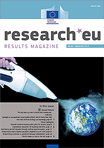 Special feature: ‘The big clean-up: how to tackle toxic substances’Interview: Spotlight on nanoparticles' imperceptible effects' with Dr Maria Diez-Ortiz from the Centre for Ecology and HydrologyOther highlights:Towards evidence-based public policy for alcoholInspirational education for budding scientistsAddressing aircraft hazards through cutting-edge simulationUnique study looks at global population projections up to 2100Empowering innovation in photonics through collaborationThe EU keeps an eye on the skyIssue 24 - July/August 2013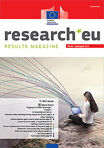 Special feature: ‘Plugging into wireless technologies’Interview: Dr Vincent Peiris of CSEM on ‘Enhanced wireless technology for body implants and sensors’Other highlights:Science education gets a revamp across EuropeA vision turns into reality in the development of electricity networksConserving biodiversity for the future health of the planetPerfect skin: more touchy-feely robotsBadminton-playing robot tests software designs of the futureFaster space roversCERN CourierSeptember 2013, Volume 53 Issue 7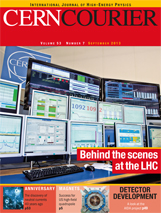 Download digital editionInternational Handbook of Universities The International Association of Universities (IAU) is pleased to announce that the 25th edition of the International Handbook of Universities (2014) has just been released.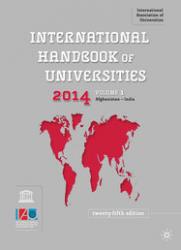 This latest edition of the Handbook includes information on over 18,000 university-level institutions as well as information on the education systems of over 180 countries.The International Handbook of Universities was first published in 1959 in response to the growing demand for authoritative information about higher education institutions. It has grown considerably over the years in both the quantity and quality of entries. All information contained in the Handbook is validated at the national and institutional levels.In 2008, IAU publications were revamped and the International Handbook of Universities was upgraded to:include higher education institutions that offer at least post-graduate degrees and/or four-year professional diplomas; briefly describe the higher education system in each country; include an index to fields of study; provide a list of regional and international higher education organizations; become a 3 volume print directory with single user license for online access to the data included in the print directory and more (Whed Online); be released annually and, consequently, replace the World List of Universities and Other Institutions of Higher Education; be published in alternation with the World Higher Education Database CD-Rom (WHED), the Handbook being released in August, the WHED in January each year to always provide the most up-to-date information; Orders should be placed with the publishers, Palgrave Macmillan UK or Macmillan US for the Americas.With each purchase comes a single-user access to the World Higher Education Database Online which is valid for one year after the publication date.IAU Members benefit from a 50% discount on all orders placed. Do not forget to indicate that you are an IAU Member when placing your order.For information on ordering, please contact Palgrave MacmillanIAU HorizonsVol. 19 No.2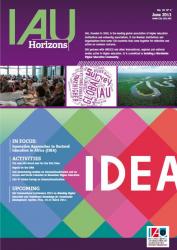 The latest edition of the IAU Horizons is now available online.The In Focus section of the magazine includes 14 papers focusing on Innovative Approaches to Doctoral Education in Africa.It also features a report on the IAU’s 5th Global Meeting of Associations (GMA V) as well as on the 1st meeting of the IAU Administrative Board (2012-2016), which both took place in Salford, UK, in Spring. The magazine provides updates on recent IAU work, projects and activities developed in the context of the Association’s key priority themes, such as the launch of the IAU 4th Global Survey on Internationalization of Higher Education. It as well presents the latest IAU publications and a selection of books received at the IAU. Gilles Breton (University of Ottawa, Canada) this time contributes a column about “The Market University”. The magazine concludes with a Calendar of Events.Higher Education PolicyThe latest edition (26/3, September 2013) of Higher Education Policy (HEP) is a multi-themed edition containing the following articles: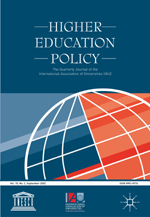 Students: Customers, Clients or Pawns? - Malcolm Tight;Walking a Policy Tightrope: The Dilemma of Balancing Diversification and Equality in Chinese College Entrance Examination Reform – Zhuran You and Yingzi Hu;With Bologna in Mind and the Sword in the Hand: The German Bachelor/Master Reform Reconsidered - Karsten Mause;Donor-Supported Transnational Higher Education Initiatives for Development and Research: A Framework for Analysis and a Call for Increased Transparency - Peter Koehn;Internationalisation as a Strategy to Improve the Quality of Higher Education in Small States: Stakeholder Perspectives in Lithuania – Jolanta Urbanovič and Stephen Wilkins;All in This Together? HRM and the Individualisation of the Academic Worker - Matthew Waring;Talent Selection and the Funding of Research - Peter van den Besselaar and Pleun van Arensbergen.For more information, abstracts and ordering, please visit the Journal’s homepage on Palgrave Macmillan's website.European University Association publicationsEUA Global University Rankings and Their Impact - Report Membership consultation - Internationalisation in European higher education: European policies, institutional strategies and EUA support How does quality assurance make a difference? A selection of papers from the 7th EQAF EUA Occasional Papers - MOOCs - Massive Open Online Courses Languages:en(7,4 MB)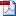 Languages:en(6,4 MB)